§2801-A.  DefinitionsAs used in this chapter, unless the context indicates otherwise, the following terms have the following meanings.  [PL 1989, c. 521, §§2, 17 (NEW).]1.  Board.  "Board" means the Board of Trustees of the Maine Criminal Justice Academy.[PL 1989, c. 521, §§2, 17 (NEW).]1-A.  Citizen member.  "Citizen member" means a citizen, educator or municipal official appointed to the board pursuant to section 2802 who is not and has never been a sworn member of a law enforcement agency.[PL 2021, c. 196, §1 (NEW).]1-B.  Adult corrections officer.  "Adult corrections officer" means a person who is responsible for the custody or direct supervision of a person confined in a county or regional jail or state adult correctional facility pursuant to an order of a court or as a result of an arrest and who possesses a current and valid certificate issued by the board pursuant to section 2803‑A, subsection 5.[PL 2023, c. 341, §1 (NEW).]2.  Corrections officer.    "Corrections officer" means an adult corrections officer or juvenile corrections officer.A.    [PL 2013, c. 147, §5 (RP).]B.    [PL 2013, c. 147, §5 (RP).][PL 2023, c. 341, §2 (RPR).]2-A.  Judicial marshal.  "Judicial marshal" means a law enforcement officer who possesses a current and valid certificate issued by the board pursuant to section 2803‑A and is employed by a nonfederal employer to provide security and protection to the Judicial Branch and the courts located within the State.[PL 2013, c. 147, §5 (AMD).]2-B.  Juvenile corrections officer.  "Juvenile corrections officer" means a person who is responsible for the custody or direct supervision of a person confined in a state juvenile correctional facility pursuant to an order of a court or as a result of an arrest and who possesses a current and valid certificate issued by the board pursuant to section 2803‑A, subsection 5‑B.[PL 2023, c. 341, §3 (NEW).]3.  Full-time corrections officer. [PL 2013, c. 147, §5 (RP).]4.  Full-time law enforcement officer.  "Full-time law enforcement officer" means a person who possesses a current and valid certificate issued by the board pursuant to section 2803‑A and is employed as a law enforcement officer by a municipality, a county, the State or any other nonfederal employer with a reasonable expectation of working more than 1,040 hours in any one calendar year performing law enforcement officer duties.[PL 2013, c. 588, Pt. A, §31 (AMD).]5.  Law enforcement officer.  "Law enforcement officer" means a person who by virtue of public employment is vested by law with the power to make arrests for crimes or serve criminal process, whether that power extends to all crimes or is limited to specific crimes and who possesses a current and valid certificate issued by the board pursuant to section 2803‑A.  As used in this chapter,  "law enforcement officer" does not include federal law enforcement officers or attorneys prosecuting for the State.[PL 2013, c. 147, §5 (AMD).]6.  Part-time corrections officer. [PL 2013, c. 147, §5 (RP).]7.  Part-time law enforcement officer.  "Part-time law enforcement officer" means a person who:A.  Possesses a current and valid certificate issued by the board pursuant to section 2803‑A to perform duties as a part-time law enforcement officer and does not possess any other type of current and valid certificate issued by the board pursuant to section 2803‑A;  [PL 2013, c. 147, §5 (NEW).]B.  Is employed as a law enforcement officer; and  [PL 2013, c. 147, §5 (NEW).]C.  Absent extenuating circumstances as determined by the board, works not more than 1,040 hours in any one calendar year performing law enforcement duties.  [PL 2013, c. 588, Pt. A, §32 (AMD).][PL 2013, c. 588, Pt. A, §32 (AMD).]8.  Transport officer.  "Transport officer" means a person who is responsible for transferring or conveying from one place to another individuals who are confined in a jail, prison or state correctional facility pursuant to an order of a court or as a result of an arrest and who possesses a current and valid certificate issued by the board pursuant to section 2803‑A.[PL 2013, c. 147, §5 (AMD).]SECTION HISTORYPL 1989, c. 521, §§2,17 (NEW). PL 2003, c. 19, §1 (AMD). PL 2003, c. 400, §2 (AMD). PL 2005, c. 331, §§2-5 (AMD). PL 2005, c. 519, §XXX2 (AMD). PL 2013, c. 147, §5 (AMD). PL 2013, c. 588, Pt. A, §§31, 32 (AMD). PL 2021, c. 196, §1 (AMD). PL 2023, c. 341, §§1-3 (AMD). The State of Maine claims a copyright in its codified statutes. If you intend to republish this material, we require that you include the following disclaimer in your publication:All copyrights and other rights to statutory text are reserved by the State of Maine. The text included in this publication reflects changes made through the First Regular and First Special Session of the 131st Maine Legislature and is current through November 1. 2023
                    . The text is subject to change without notice. It is a version that has not been officially certified by the Secretary of State. Refer to the Maine Revised Statutes Annotated and supplements for certified text.
                The Office of the Revisor of Statutes also requests that you send us one copy of any statutory publication you may produce. Our goal is not to restrict publishing activity, but to keep track of who is publishing what, to identify any needless duplication and to preserve the State's copyright rights.PLEASE NOTE: The Revisor's Office cannot perform research for or provide legal advice or interpretation of Maine law to the public. If you need legal assistance, please contact a qualified attorney.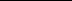 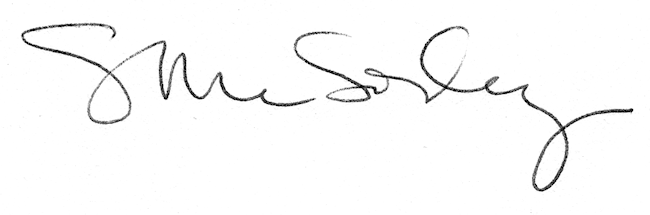 